RAPORTI VJETOR I PUNËS SË KËSHILLIT SHTETËROR TË CILËSISË DHE I AGJENCISË SË KOSOVËS PËR AKREDITIM PËR VITIN 2022Prishtinë, 2023SHKURTESATADA – Agjencia Austriake për ZhvillimAKA - Agjencia e Kosovës për AkreditimCEENQA - Rrjeti i Evropës Qendrore dhe Lindore për Sigurimin e Cilësisë ENQA - Rrjeti Evropian për Sigurimin e CilësisëEQAR - Regjistri Evropian për Sigurimin e CilësisëESG - Standardet dhe Udhëzuesit Evropian për Sigurimin e CilësisëHERAS - Higher Education, Research and Applied Science PlusIAL - Institucion i Arsimit të LartëIAL publik - Institucionet e Arsimit të Lartë të financuara nga Qeveria e Republikës së Kosovës IAL privat - Institucionet e Arsimit të Lartë të vet-financuara INQAAHE - Rrjeti Ndërkombëtar i Agjencive për Sigurimin e Cilësisë në Arsimin e Lartë KA - Komisioni i Ankesave i cili shqyrton ankesat e pranuara nga IAL për vendimet e KShC-së KKK – Korniza Kombëtare e KualifikimeveKShC - Këshilli Shtetëror i CilësisëLigji për AL - Ligji për Arsimin e Lartë MASHTI - Ministria e Arsimit, Shkencës , Teknologjisë dhe InovacionitQAINT – Projekti Cilësi, Llogaridhënie, Integritet dhe Transparencë në Arsimin e LartëRVV – Raporti i VetëvlerësimitSC - Sigurimi i Cilësisë UA - Udhëzim AdministrativWUS Kosova - Ë orld University Service KosovëKSAC – Kodi i fushave të Studimit për Kosove (Kosovo Subject Area Code)1. HYRJEKy dokument është përpiluar më qëllim të raportimit vjetor të punës së Këshillit Shtetëror të Cilësisë dhe të Agjencisë së Kosovës për Akreditim për vitin 2022.Brenda këtij Raporti janë të vendosura informatat mbi aktivitetet e Këshillit Shtetëror të Cilësisë, Agjencisë së Kosovës për Akreditim dhe Komisionit të Ankesave për periudhën njëvjeçare. Raporti  pasqyron: Proceset e vlerësimit dhe akreditimit të institucioneve të arsimit të lartë dhe programet tyre të studimit të nivelit V, Bachelor, Master dhe Doktoratës, për vitin 2021/2022;Aktivitetet dhe zhvillimet që kontribuojnë në sigurimin e brendshëm të cilësisë së punës së Agjencisë së Kosovës për Akreditim dhe funksionimin e Këshillit Shtetëror të Cilësisë, si institucion vendimmarrës i AKA-së;Adresimin e rekomandimeve për kthimin e anëtarësisë së plotë në Asociacionin Evropian për Sigurimin e Cilësisë në Arsimin e Lartë (ENQA) dhe Regjistrin Evropian për Sigurimin e Cilësisë në Arsimin e Lartë (EQAR); dhe Bashkëpunimin me institucione partnere kombëtare dhe ndërkombëtare.  2. AGJENCIA E KOSOVËS PËR AKREDITIM (AKA) Agjencia e Kosovës për Akreditim (AKA) është agjenci publike, e pavarur, e cila bën akreditimin dhe riakreditimin e institucioneve publike dhe private të arsimit të lartë në Kosovë dhe programeve të tyre të studimit. Ajo u themelua nga Ministria e Arsimit, Shkencës dhe Teknologjisë (MASHT) në vitin 2008, në përputhje me Ligjin për Arsimin e Lartë Nr. 2003/14.Përmes procesit të akreditimit, AKA mbështet zhvillimin e cilësisë në arsimin e lartë dhe në këtë mënyrë siguron shoqërinë se ofertat për arsim të lartë në Kosovë përkojnë me standardet e krahasueshme ndërkombëtare.Baza ligjore për aktivitetin e Agjencisë së Kosovës për Akreditim (AKA) janë Ligji për Arsimin e Lartë në Kosovë (Nr. 04/L-037, datë 31.08.2011) dhe Udhëzimi Administrativ për Akreditimin e Institucioneve të Arsimit të Lartë në Republikën e Kosovës (Nr. 15/2018) etj.Konform nenit 7. të LAL (Nr. 04/L-037), AKA realizon përgjegjësitë e saj, që janë: Këshillimin me Ministrinë lidhur me kërkesat e institucioneve për licencimin e kurseve apo programeve të tyre; inspektimin e bartësve të arsimit të lartë dhe këshillimin me Ministrinë lidhur me dhënien, ndryshimin ose anulimin e licencave; kryerjen e kontrolleve periodike mbi cilësinë e bartësve të licencuar të arsimit të lartë dhe marrjen e vendimit për akreditimin apo ri akreditimin e tyre, kryerjen e vlerësimeve periodike të cilësisë së programeve të ofruara nga bartësit e akredituar të arsimit të lartë.Nivelet e akreditimit:Akreditimi i institucioneve të arsimit të lartë;Akreditimi i programeve të studimit; Akreditimi i degëve dhe programeve të studimit të cilat ofrohen në ato degë;Njohjen/validimin e akreditimit ndërkombëtar.Që nga themelimi i saj, AKA në përputhje me Standardet dhe Udhëzuesit Evropian për Sigurimin e Cilësisë (ESG) ka zhvilluar të gjitha standardet dhe procedurat për akreditim dhe i ka publikuar ato përmes ueb faqes së saj zyrtare. Sipas Nenit 7 të UA 15/2018 për Akreditimin e Institucioneve të Arsimit të Lartë në Republikën e Kosovës, kërkesa për akreditim mund të bëhet nga:Vet institucioni i arsimit të lartë për tu vlerësuar në nivel institucional apo të programeve të studimit;Ministria e Arsimit, Shkencës, Teknologjisë Dhe Inovacionit (MASHTI);Këshilli Shtetëror i Cilësisë i AKA, në raste të veçanta.Me qëllim të zhvillimit të një procesi transparent të akreditimit, AKA ka përgatitur dokumentet e nevojshme mbi procedurat e akreditimit të cilat mund të shfrytëzohen nga IAL-të, si në vijim: Standardet e AKA-së, Udhëzuesit e AKA-së për Hartimin e Raportit të Vet-vlerësimit (RVV) për vlerësimin e institucioneve të arsimit të lartë dhe programeve të tyre të studimit, përkatësisht Manualin e Akreditimit. Këto dokumente kanë shërbyer jo vetëm si udhëzues për institucionet e arsimit të lartë për qëllim të procesit të akreditimit, por edhe si udhëzues për sigurimin dhe menaxhimin e brendshëm të cilësisë. AKA përbëhet nga struktura administrative e saj, e cila udhëhiqet nga Drejtori i Përgjithshëm, nga Këshilli Shtetëror i Cilësisë (KShC) i cili është organ qeverisës dhe vendim-marrës i AKA-së, si dhe nga Komisioni i Ankesave. Struktura administrative e AKA momentalisht ka të punësuar drejtorin dhe tetë zyrtarë. 2.1 Misioni dhe qëllimet e AKA-së Misionii AKA ë shtë  të mbështesë zhvillimin e cilësisë në institucionet e arsimit të lartë përmes procesit të vlerësimit të jashtëm dhe të sigurojë shoqërinë e Kosovës se cilësia e arsimit të lartë është në nivelin e standardeve ndërkombëtare.Qëllimet e Agjencisë së Kosovës për Akreditim (AKA) janë si në  vijim:të promovojë, përmirësoj dhe rrisë cilësinë e arsimit të lartë;të rrisë transparencën dhe llogaridhënien në sistemin e arsimit të lartë;të përmirësojë cilësinë e studimeve në institucionet e arsimit të lartë;të inkurajoj përmbajtje inovative në arsimin e lartë;të sigurojë krahasueshmërinë e kualifikimeve nga institucionet e arsimit të lartë të Kosovës me ato të dhëna nga programet ndërkombëtare;të zbatojë objektivat për integrimin e Kosovës në Zonën Evropiane të Arsimit të Lartë dhe të kontribuojë në zhvillimin e saj.Vlerat kryesore në  të  cilat  mbështetet puna e AKA-së janë:Pavarësia – Vendimet e AKA-së merren në mënyrë të pavarur dhe të arsyetuar në mënyrë të qëndrueshme dhe të verifikueshme;Transparenca – AKA udhëhiqet nga parimet e përgjegjësisë dhe llogaridhënies publike përmes një politike efektive të informimit;Besueshmëria – AKA organizon procese kredibile të sigurimit të jashtëm të cilësisë, ku komuniteti akademik dhe shoqëria në përgjithësi beson në punën e AKA-së;Profesionalizmi – AKA aplikon standarde të larta profesionale të aplikuara në Evropë në proceset e sigurimit të jashtëm të cilësisë.2.2 Anëtarësimet dhe partneritetetAKA ishte pjesë e rrjeteve ndërkombëtare për sigurimin e cilësisë në arsimin e lartë dhe vazhdon të jetë edhe për vitin 2022.Në vitin  2022 AKA vazhdon të jetë anëtare e:Rrjetit të Agjencive për sigurimin e Cilësisë në Evropën Qendrore dhe Lindore-CEENQA.- INQAAHE, Rrjeti Ndërkombëtar i Agjencive për Sigurimin e Cilësisë në Arsimin e Lartë.Gjatë vitit 2022 AKA ka bërë edhe dy anëtarësime të rëndësishme: - ENQA Affiliate: Gjatë vitit 2022 AKA ka arritur që të marrë statusin ENQA Aftiliate, pas plotësimit të një varg kriteresh të cilat janë verifikuar nga Bordi i ENQA dhe më pas janë aprovuar nga Asambleja e ENQA në Stokholm.- ECLBC anëtare e plotë: Gjatë vitit 2022 AKA është bërë anëtare e plotë European Council for Leading Business Schools (ECLBS).- AKA është bërë anëtare me të drejta të plota në Global Academic Integrity Netë ork (GAIN). Rrjeti Global i Integritetit Akademik është një konsorcium agjencish për cilësinë dhe integritetin e arsimit në mbarë botën që bashkojnë forcat për të luftuar rritjen e shërbimeve tregtare të mashtrimit akademik që synojnë studentët, dhe ai mbështetet nga një sërë organesh të rëndësishme ndërkombëtare arsimore, si ENQA, Rrjeti Evropian për Integritetin Akademik dhe ETINED. - Ka vazhduar projekti i binjakëzimit me Agjencinë e Akreditimit të Austrisë.3. KËSHILLI SHTETËROR I CILËSISË (KShC)Këshilli Shtetëror i Cilësisë (KShC) ose Bordi i AKA-së, është organ vendimmarrës i Agjencisë së Kosovës për Akreditim dhe është përgjegjës për marrjen e vendimeve për akreditimin e institucioneve të arsimit të lartë dhe programeve të tyre të studimit. Veprimtaria e KShC-së bazohet në Ligjin mbi Arsimin e Lartë në Republikën e Kosovës Nr. 04/L-037, legjislacionin sekondar përkatës, Udhëzimin Administrativ për kriteret dhe procedurat e përzgjedhjes së anëtarëve të KShC-së (Nr. 05/2018, dt.15.03.2018) sikur dhe mbështetet në Rregulloren mbi Punën e Këshillit Shtetëror të Cilësisë (Nr. 621/18D, dt.12.06.2018).Përzgjedhja e anëtarëve të KShC-së përcaktohet sipas dispozitave të Ligjit të Arsimit të Lartë, përkatësisht nenit 7, paragrafi 4 i cili përcakton se “AKA duhet të qeveriset nga një bord i përbërë nga jo më pak se pesë dhe jo më shumë se nëntë persona, të emëruar nga Ministria për një mandat të caktuar, i cili duhet të përbëhet nga radhët e personave të të dy gjinive, që janë aktivë në punën akademike të arsimit të lartë dhe /ose në profesione brenda dhe jashtë Kosovës dhe i cili duhet të ketë të paktën tre persona ('ekspertë ndërkombëtarë'), që nuk janë të punësuar nga asnjë bartës i arsimit të lartë në Kosovë. Ky bord do të quhet Këshilli Shtetëror i Cilësisë i AKA-së. Anëtarët e tij ratifikohen nga Kuvendi. Vendimet apo rekomandimet lidhur me akreditimet, Këshilli i merr me shumicën e votave të anëtarëve të vet. Këshilli i raporton çdo vit Ministrisë dhe Kuvendit lidhur me aktivitetet e veta të akreditimit dhe me përshtatshmërinë e infrastrukturës mbështetëse që ka në dispozicion”.Legjislacioni në fuqi mundëson përzgjedhjen e anëtarëve të KShC-së mbi bazën e kritereve dhe procedurave profesionale dhe transparente. Lista e përzgjedhur e të nominuarve ratifikohet nga Kuvendi i Republikës së Kosovës. Duke u bazuar në Rregulloren e punës së Këshillit Shtetëror të Cilësisë, KShC cakton agjendat vjetore për procesin e akreditimit të IAL-ve, aprovon standardet, procedurat dhe kriteret e akreditimit, aprovon ekipet e ekspertëve të jashtëm, të propozuara nga drejtori i AKA, merr vendimet për akreditim si dhe aprovon Statutin dhe të gjitha rregulloret e AKA. Përbërja aktuale e KShC-së është si vijon:Prof. Asoc. Dr. Hasnije Ilazi, Kryetare;Dr. Klemen Miklavic; Nënkryetar;Prof. Asoc. Dr. Rozafa Koliqi, anëtare;Prof. Asoc. Dr. Dukagjin Zeka; anëtar;Prof. Ass. Dr. Gëzim Tosuni, anëtar;Prof. Asoc.Dr. Maja Martinović, anëtare;Sipas detyrës, Drejtori i AKA-së, Naim Gashi.  Më 25.11.2022 anëtarja e KShC-së prof.ass.dr. Krenare Pireva Nuçi ka dhënë dorëheqje me arsyetimin se ka kaluar si staf i rregullt në Universitetin e Prishtinës dhe ka rënë ndesh me UA 06/2018, Neni 4, Paragrafi 1, nënparagrafi 1.4.Më 29.07.2022 Ministrja e MASHTI e ka shkarkuar anëtarin e KShC-së, prof.ass.dr. Seb Bytyqi, për shkak të konfliktit të interesit pasi që në mbledhjen e KShC më 14.07.2022 ka deklaruar se është i angazhuar në dy IAL. Vendimi është marrë konform nenit 4, paragrafi 1.3 i UA 06\2018, i cili thotë se çdo angazhim në më shumë se një IAL konsiderohet i papajtueshëm me këtë pozitë. Dy anëtarët aktual të KShC-së, Prof.Asoc.Dr. Dukagjin Zeka dhe Prof.Asoc.Rozafa Koliqi janë në përfundim të mandatit (më 16 prill 2023). Më 3 shkurt 2023 MAShTI shpalli thirrjen publike për nominimin e katër anëtarëve vendor të Këshillit Shtetëror të Cilësisë.Tabela 1: Aktivitetet kryesore të KShC për vitin 20223.1. Mbledhjet dhe vendimet e KShCGjatë vitit 2022, KShC ka mbajtur 13 mbledhje dhe një  votim online (04 gusht 2022). Tabela më poshtë liston mbledhjet e mbajtura sipas radhës.Tabela 2: Lista e mbledhjeve të mbajtura për vitin 2022Për secilën mbledhje të KShC-së, përgatiten njoftime të cilat publikohen në ueb faqen zyrtare të AKA-së dhe në profilin zyrtar në Facebook. PROCESI I VLERËSIMIT DHE AKREDITIMIT TË INSTITUCIONEVE TË ARSIMIT TË LARTË PËR VITIN 2022Vlerësimi institucional dhe i programeve të studimit është një aktivitet periodik i AKA-së. Ky proces bazohet në vlerësimin e dokumenteve të dorëzuara nga institucioni aplikues (Raporti i vetëvlerësimit) dhe në bazë të të gjeturave gjatë vizitës në terren me ekipin e ekspertëve ndërkombëtarë të akreditimit. Bazuar në procedurat e publikuara të AKA-së, çdo IAL duhet të dëshmojë se plotëson kriteret e akreditimit me qëllim që të marrë akreditimin.Bazuar në nenin 10 të Udhëzimit Administrativ për akreditimin e institucioneve të Arsimit të Lartë (Nr. 15/2018), çdo IAL që paraqet kërkesë për akreditimi/ri akreditim institucional të një apo më shumë programeve të studimit. Njëkohësisht IAL duhet të paraqesë edhe listën e stafit akademik, të deklaruar në AKA përmes platformës e-akreditimi për angazhim në po atë IAL, në programin përkatës për vitin përkatës akademik. Aplikacioni, së bashku me listën e stafit i nënshtrohet vlerësimit të përmbushjes së kritereve formale dhe pas aprovimit nga KShC, ai përfshihet në agjendën vjetore të AKA për vlerësim. Në rast të vlerësimit negativ paraprak të aplikacionit nga KShC, ai refuzohet dhe nuk i nënshtrohet vlerësimit. Veç aplikacioneve dhe listat e stafit të aprovuar, IAL duhet të sjellë në AKA edhe Raportin e Vetëvlerësimit (RVV) i cili i dërgohet ekipit vlerësues të jashtëm në një afat kohor të caktuar para vizitës fizike apo vlerësimit në distancë përmes  takimeve online.Në vitin 2022 AKA realizoi procesin e vlerësimit dhe akreditimit të institucioneve të arsimit të lartë dhe programeve të studimit mbi bazën e standardeve të rishikuara në vitin 2019 dhe Manualit të ri të Akreditimit në të cilën duhet të bazohen IAL gjatë hartimit të RVV. Këto standardet synojnë avancimin e cilësisë së përgjithshme të IAL-ve në Kosovë dhe fokusohen në konsolidimin e sistemit të brendshëm të sigurimit të cilësisë së tyre.Gjatë vitit 2022 në AKA janë paraqitur 17 aplikacione për akreditim institucional. Prej tyre 13 i janë nënshtruar vlerësimit, një i është aprovuar validimi dhe 3 IAL nuk iu janë nënshtruar vlerësimit, pasi që nuk iu ka kaluar asnjë program i studimit. Prej 13 IAL-ve të vlerësuara me ekipet e ekspertëve ndërkombëtarë, 11 janë akredituar ndërsa 2 nuk janë akredituar.Procesi i akreditimit në Kosovë për vitin 2022 është vlerësuar pozitivisht në raportin e Komisionit Evropian për Kosovën. Procesi i akreditimit në Kosovë është vlerësuar pozitivisht edhe nga monitoruesit vendorë dhe nga donatorët ndërkombëtarë.Gjatë vitit 2022 aplikacione për akreditim (dhe validim) të programeve ishin për 191 programe, nga këto 60 janë refuzuar për shkak të mospërmbushjes së kritereve bazike, ndërsa 131 aplikacione për programe të studimit janë provuar (72 bachelor, 54 master ose te integruara, 5 PhD).Prej 131 të aprovuara: 122 i janë nënshtruar vlerësimit, 2 programe janë validuar, ndërsa 7 programe nuk janë vlerësuar sepse IAL nuk kanë pasur akreditim institucional.Prej 122 programeve të vlerësuara me ekipe të ekspertëve ndërkombëtarë, 113 programe janë akredituar (38 programe për 5 vjet, 75 programe për 3 vjet) ndërsa 9 nuk janë akredituar.KOMISIONI I ANKESAVEE drejta ankimore e IAL ndaj vendimeve të KSHC-së është e rregulluar me nenin 22 të UA 15/2018., sipas të cilit IAL-ët mund të ankohen kundër vendimit të KShC-së brenda një afati kohor prej 30 ditësh nga dita kur pala është njoftuar për vendimin e KShC-së për akreditim, procedurë kjo që është në përputhje me Ligjin mbi procedurën Administrative. Funksionimi i Komisionit të ankesave rregullohet me Rregulloren Nr.2/2019 për funksionimin e Komisionit të Ankesave të AKA-së. Ky komision pranon ankesat e IAL-ve dhe brenda një afati 30 ditësh duhet ti shqyrtojë ato dhe të kthejë përgjigje te IAL. Një Komision i pavarur i ankesave u formua në shtator të vitit 2020, dhe përbëhet prej 5 anëtarëve të jashtëm prej të cilëve 3 janë të përhershëm, kurse 2 tjerë janë anëtarë rezervë. Njëri prej anëtarëve të përhershëm është jurist me profesion, me përvojë mbi 10 vjeçare. Mandati i anëtarëve të komisionit është 2 vjet.Procesi i përzgjedhje së anëtarëve të komisionit; Në mungesë të anëtarëve të mjaftueshëm për të qenë funksional, me datë 03.06.2022 Komisioni i përkohshëm i themeluar nga MASHTI Nr.prot.1003 të datës 11/05/2022 ka zgjedhur dy anëtarë të ri me mandat dy vjeçar, të cilët mandatin dhe fushëveprimin e kanë të përcaktuar me rregulloren Nr.2/2019 për procedurën e ankesave në Komisionin e ankesave pran Agjencisë së Kosovës për Akreditimit (tutje AKA). Më datë 09.06.2022 pas propozimit dhe votimit nga ana e shumicës së anëtareve të komisionit, Prof. Dr. Faton Berisha në mënyrë unanime është zgjedhur kryesues i Komisionit dhe në këtë mënyrë u përmbyll procesi i zgjedhje së kryesisë së Komisionit të Ankesave sipas nenit 7 të dhe u konstituua Komisioni i ankesave i AKA-së. Komisioni është pajtuar se në rast të paraqitjes së konfliktit të interesit të kryesuesit apo të anëtarëve do të zëvendësohet sipas rregullores në fuqi (rregullores Nr.2/2019 për procedurën e ankesave në Komisionin e Ankesave në AKA).Komisioni mbanë komunikim të vazhdueshëm në bazë javore dhe mujore me stafin e AKA-së dhe kujdeset për çdo ankesë apo parashtresë që i drejtohet nga palët e interesit, e që lidhet me fushëveprimin e komisionit. (Aneks I, vendimet e Komisionit të Ankesave)5.1 Përbërja e Komisionit të AnkesaveNë mungesë të anëtarëve të mjaftueshëm për të qenë funksional, me datë 03.06.2022 Komisioni i përkohshëm i themeluar nga MASHTI Nr.prot.1003 të datës 11/05/2022 ka zgjedhur dy anëtarë të rinj me mandat dy vjeçar, të cilët mandatin dhe fushëveprimin e kanë të përcaktuar me rregulloren Nr.2/2019 për procedurën e ankesave në Komisionin e ankesave pran Agjencisë së Kosovës për Akreditimit (tutje AKA). Me datë 09.06.2022 pas propozimit dhe votimit nga ana e shumicës së anëtareve të komisionit, Prof. Dr. Faton Berisha në mënyrë unanime është zgjedhur kryesues i Komisionit dhe në këtë mënyrë u përmbyll procesi i zgjedhje së kryesisë së Komisionit të Ankesave sipas nenit 7 të dhe u konstituua Komisioni i Ankesave i AKA-së me këtë përbërje; 1.	Prof. Dr. Faton Berisha, kryesues;2.	Prof. Asoc. Muhamet Qerimi, anëtar;3.	Znj.  Zejnepe Imeri, anëtare;4.	Prof. Dr. Haki Demolli, anëtar rezervë;5.	Prof. Dr. Bujar Pira, anëtar rezervë.Komisioni është pajtuar se në rast të paraqitjes së konfliktit të interesit të kryesuesit apo të anëtarëve do të zëvendësohet sipas rregullores në fuqi (rregullores Nr.2/2019 për procedurën e ankesave në Komisionin e ankesave pran AKA).Pas përfundimit të mandatit të një (1) anëtari të rregullt dhe dy (2) anëtarëve alternativë të komisionit, të emëruar me vendimin 1448/20 të datës 04.09.2020, AKA bazuar në aktet ligjore në fuqi ka përzgjedhur një (1) anëtar të rregullt dhe dy (2) anëtarëve rezervë, të cilët janë emëruar me vendim nr.1713/22 datë 10.10.2022 me mandat dyvjeçar, me mundësi të rizgjedhjes edhe për një mandat, sipas nenit 22 paragrafi 14 i Udhëzimit Administrativ (MASHT) Nr.15/2018 për Akreditimin e Institucioneve të Arsimit të Lartë në Republikën e Kosovës.Anëtarët Komisionit të Ankesave deri më 31.12.2022 kanë qenë:1.	Prof. Dr. Faton Berisha, kryesues;2.	Znj.  Zejnepe Imeri, anëtare;3.	Prof. Dr. Ibish Mazreku, anëtar; 4.	Prof. Asoc. Dr. Kemajl Zeqiri, anëtar rezervë;5.	Prof. Asoc. Dr. Fatos Rexhepi, anëtar rezervë.Më 23.03.2023 Kryesuesi i Komisionit të Ankesave, Prof. Dr. Faton Berisha ka dhënë dorëheqje nga Komisioni për shkak se ka marrë një pozitë menaxhuese në Universitetin e Prishtinës. Komisioni në mbledhjen e mbajtur me 24.03.2023 e ka zgjedhur Kryesues të Komisionit, anëtarin e vetëm akademik të rregullt, Prof.Dr. Ibish Mazreku. Komisioni është funksional sepse janë edhe dy anëtarë rezervë.AKTIVITETET KRYESORE TË AGJENCISË SË AKREDITIMIT NË VITIN 20226.1. Aprovimi i listës së ekspertëve ndërkombëtarë të akreditimitKëshilli Shtetëror i Cilësisë (KShC) i Agjencisë së Kosovës për Akreditim (AKA) në mbledhjen e 95-të, të mbajtur më 18.01.2022, ka aprovuar listën e ekspertëve ndërkombëtarë të cilët kanë qenë të përfshirë në procesin e akreditimit të institucioneve të arsimit të lartë dhe programeve të tyre studimore.Më 2022 kanë qenë të angazhuar 75 ekspertë ndërkombëtarë, të cilët janë angazhuar në një  ose më shumë vlerësime të IAL-ve ose programeve të tyre studimore. Prej tyre, 55 ekspertë ndërkombëtarë kanë pasur gradën PhD të profileve dhe fushave të ndryshme, ndërsa 20 të tjerë janë qenë ekspertë studentë të nivelit të doktoratës, master ose bachelor.Janë organizuar gjithsej 83 vizita për vlerësim dhe një  vizitë monitoruese për validim.6.2. Hartimi dhe aprovimi i formularëve të Manualit për Metodologjinë e monitorimit dhe procedurat pasakreditueseKëshilli Shtetëror i Cilësisë (KShC) i Agjencisë së Kosovës për Akreditim (AKA) në mbledhjen e 96-të, të mbajtur më 21.02.2022, ka aprovuar formularët që shërbejnë për Metodologjinë e monitorimit dhe procedurat pasakredituese. Pas një pune dyvjeçare ku kanë qenë të përfshirë të gjithë akterët e arsimit të lartë në Kosovë, KShC ka aprovuar Metodologjinë e monitorimit të institucioneve të arsimit të lartë në Kosovë, duke plotësuar kështu edhe rekomandimin e fundit të Asociacionit Evropian të Sigurimit të Cilësisë në Arsimin e Lartë (ENQA).Metodologjia e miratuar plotëson Standardin 2.3 të Udhëzuesve Evropian të Sigurimit të Cilësisë në Arsimin e Lartë (ESG) i cili kërkon që agjencitë e sigurimit të cilësisë të përmbyllin ciklin e akreditimit me procedura pasakredituese të cilat kanë për qëllim përmirësimin e vazhdueshëm të cilësisë së institucioneve të arsimit të lartë.Monitorimi është proces formal i kryer nga AKA përmes së cilit vlerësohet se institucioni i arsimit të lartë mirëmban dhe vazhdon të plotësojë, rekomandimet e vlerësuesve të jashtëm dhe kushtet e dhëna të akreditimit si dhe zbaton standardet e Manualit të Akreditimit.Ndërsa “Procedura pasakredituese” është proces i cili kufizohen në verifikimin e kushteve të akreditimit dhe konfirmimin e shkallës së përmbushjes së rekomandimeve nga AKA dhe zotimeve nga IAL dhe jo në rivlerësimin e standardeve të Manualit të Akreditimit.Miratimi i Metodologjisë së Monitorimit është bërë me përkrahjen e Projektit QAINT dhe me financimin nga Agjencia ADA të Austrisë. 6.3. Sesioni informues me IAL për metodologjinë e monitorimit Me mbështetjen e projektit QAINT i implementuar nga Qendra për Arsim e Kosovës, me datën 13 korrik 2022, AKA ka mbajtur sesionin informues me IAL të Republikës se Kosovës për metodologjinë e monitorimit dhe procedurave pas-akredituese.Gjatë sesionit folësit ishin Hana Hasimja nga projekti QAINT, Marija Vasilevska, ekspertja ndërkombëtare e angazhuar, dhe Flamur Abazaj, zyrtar i lartë i AKA-së. Prezantimi përfshiu të gjitha detajet relevante mbi metodologjinë, duke përfshirë edhe shpjegime mbi proceset specifike, si dhe dallimet kryesore mes dy procedurave.jë sesion tjetër informues do të organizohet në muajt në vijim për të ofruar informatat e njëjta edhe për IAL-të të cilat nuk kanë arritur të marrin pjesë.6.4. Prezantimi i Strategjisë së AKA2021-2025Me pjesëmarrje të krerëve të institucioneve dhe akterëve të arsimit të lartë, Agjencia e Kosovës për Akreditim (AKA) ka prezantuar më 25.01.2022 në Prishtinë punën njëvjeçare dhe dokumentin strategjik.Në këtë takim ka marrë pjesë Kryeministri i Kosovës, Albin Kurti; Ministrja e Arsimit Shkencës Teknologjisë dhe Inovacionit, Arbërie Nagavci; Kryetari i Komisionit për Arsim, Shkencë, Teknologji, Inovacion, Kulturë, Rini dhe Sport, Ardian Gola; deputetë nga ky Komision, anëtarët e KShC-së, përfaqësuesit e të gjitha IAL-ve, donatorë ndërkombëtarë, shoqëria civile, mediat, etj.6.5. Hartimi i Udhëzuesit për angazhimin e studentëve në proceset e sigurimit të cilësisëAKA në kuadër të projektit “Rritja e përfshirjes së studentëve në proceset e sigurimit të brendshëm dhe të jashtëm të cilësisë në arsimin e lartë në Kosovë” të financuar nga Ambasada e Amerikës në Kosovë, ka hartuar Udhëzuesin i cili ka për qëllim të ofrojë udhëzime se si studentët mund të kontribuojnë në rritjen e cilësisë së institucioneve të arsimit të lartë dhe në përmirësimin e kushteve të tyre të studimit.Udhëzuesi do të përdoret nga të gjithë akterët e arsimit të lartë në Kosovë si pikë referimi gjatë përcaktimit të legjislacionit të arsimit të lartë, dispozitave të akreditimit dhe rregulloreve të tjera në nivelin institucional apo të programeve të studimit. (II Aneksi, Udhëzuesi për student)Shkarko udhëzuesin.6.6. Agjencia e Akreditimit ka filluar procesin e monitorimit të institucioneve të arsimit të lartëAgjencia e Kosovës për Akreditim (AKA), më 30 maj 2023, ka nisur procesin e monitorimit të institucioneve të arsimit të lartë në Republikën e Kosovës, duke përmbushur kështu një rekomandim të rëndësishëm të Asociacionit Evropian për Sigurimin e Cilësisë në Arsimin e Lartë (ENQA).Procesi i monitorimit të institucioneve të arsimit të lartë dhe programeve të tyre akademike, është edhe një nga rekomandimet e Komisionit Evropian në fushën e arsimit në Kosovë, në kuadër të Procesit të Stabilizim Asociimit.Ekipi i Agjencisë së Akreditimit, konform Metodologjisë së Monitorimit dhe Procedurave Pasakredituese, në fillim të procesit të monitorimit, ka monitoruar oraret e ligjëratave dhe ushtrimeve, si dhe vijueshmërinë e stafit akademik në dy kolegje private dhe një fakultet publik.Procesi i monitorimit e plotëson Standardin 2.3 të Udhëzuesve Evropian të Sigurimit të Cilësisë në Arsimin e Lartë (ESG) i cili kërkon që agjencitë e sigurimit të cilësisë të përmbyllin ciklin e akreditimit me procedura pasakredituese të cilat kanë për qëllim përmirësimin e vazhdueshëm të cilësisë së institucioneve të arsimit të lartë.Monitorimi është proces formal i kryer nga AKA përmes së cilit vlerësohet se institucioni i arsimit të lartë mirëmban dhe vazhdon të plotësojë, rekomandimet e vlerësuesve të jashtëm dhe kushtet e dhëna të akreditimit si dhe zbaton standardet e Manualit të Akreditimit.Ndërsa “Procedura pasakredituese” është proces i cili kufizohen në verifikimin e kushteve të akreditimit dhe konfirmimin e shkallës së përmbushjes së rekomandimeve nga AKA dhe zotimeve nga IAL dhe jo në rivlerësimin e standardeve të Manualit të Akreditimit.Procesi i monitorimit ka filluar në tri IAL-ë t: Fakulteti i Edukimit – UP, Kolegji AAB dhe Kolegji UBT.Agjencia po përballet me mungesa të theksuara të stafit për monitorim. Edhe pse ka të aprovuara 32 pozita, AKA po has në vështirësi për rekrutimin e stafit të ri për shkak të ndryshimeve të Ligjit për Zyrtarët Publik dhe pamundësisë së hapjeve të konkurseve të jashtme.6.7.  Dëgjimi publik për draftin e dokumentit “Kosovo Subject Area Code”Agjencia e Kosovës për Akreditim (AKA) ka mbajtur më 13.06.2022 dëgjimin publik lidhur me draftin e dokumentit “Kosovo Subject Area Code”. Ky dokument do t’u mundësojë institucioneve të arsimit të lartë që të identifikojnë dhe të përshtatin stafin akademik me programin e studimit në të cilin ata do të jenë bartës.Në këtë takim kanë marrë pjesë përfaqësuesit e IAL-ve, ekspert të arsimit, përfaqësues të donatorëve dhe përfaqësuesit e studentëve.Për tu siguruar se dokumenti është gjithëpërfshirës dhe në harmoni me nevojat e sistemit të arsimit të lartë, dokumenti ruan parimet dhe kriteret e cilësisë të përcaktuara nga standardet evropiane të cilësisë (ESG). Të gjitha propozimet dhe sugjerimet e institucioneve të arsimit të lartë janë evidentuar dhe do të trajtohen nga Bordi i AKA-së.Dëgjimi publik është përkrahur nga partneri i AKA-së, Projekti “Cilësi, llogaridhënie, integritet dhe transparencë në arsimin e lartë – QAINT” i cili financohet nga Agjencia Austriake për Zhvillim (ADA). 6.8. Përkrahja e programeve akademike të të gjitha komuniteteve në KosovëKryetarja e Këshilli Shtetëror të Cilësisë (KShC), profesoresha Hasnije Ilazi dhe drejtori i Agjencisë së Kosovës për Akreditim (AKA), Naim Gashi kanë pritur në takim më 8 gusht 2022 një delegacion të komunitetit turk në Kosovë, me të cilët kanë biseduar për zgjerimin e programeve akademike të komuniteteve në Kosovë, duke zbatuar standardet e cilësisë të cilat aplikon AKA. Delegacioni nga komuniteti turk në Kosovë përbëhej nga ministri i Zhvillimit Rajonal, z. Fikrim Damka; nënkryetari i Komisionit Parlamentar për Arsim, deputeti Enis Kervan dhe deputetja e komunitetit turk, Fidal Jilta.Në takim mori pjesë edhe rektori i Universitetit të Prizrenit, profesori Samedin Krrabaj. 6.9. Kontributi i AKA për vendimin e MAShTI për integritetin akademikAgjencia e Kosovës për Akreditim (AKA), më 15.08.2022, e ka mirëpritur vendimin MASHTI, për “pajtueshmërinë e punimeve dhe publikimeve shkencore me etikën në hulumtim të stafit akademik të institucioneve të arsimit të lartë (IAL)”.Me legjislacionin në fuqi dhe rregullativën e brendshme, AKA gjatë procesit të akreditimit zbaton standardin e “Hulumtimit” dhe standardin e “Integritetit akademik”. Vendimi i sotëm qartëson bazën ligjore për zbatimin e tyre.AKA është ftuar nga MAShTI dhe ka dhënë kontribut, sidomos në përshtatjen e vendimit me Standardet dhe Udhëzuesit Evropian të cilësisë (ESG), të cilët janë baza e garantimit të cilësisë dhe funksionimit të agjencive të akreditimit në Evropë.  Takimi i rregullt vjetor me IAL-ve për ngritjen e cilësisë në arsimin e lartëKëshilli Shtetëror i Cilësisë (KShC) i Agjencisë së Kosovës për Akreditim (AKA), në takimin e rregullt vjetor, ka diskutuar më 04.10.2022, me drejtuesit e institucioneve të arsimit të lartë (IAL) për ngritjen e cilësisë në sistemin e arsimit në Kosovë.Drejtuesit e IAL-ve dhe shefat e zyrave të cilësisë e kanë mirëpritur këtë takim në funksion të përfshirjes të të gjithë hisedarëve të arsimit të lartë në procesin e vendimmarrjes dhe rritjes së transparencës.Ata kanë diskutuar, po ashtu, për çështja me të cilat ballafaqohen IAL-të gjatë proceset të implementimit të standardeve. Përmbyllja e procesit të deklarimit për 2835 staf akademik në KosovëNë mbledhjen e Agjencisë së Kosovës për Akreditim (AKA), të mbajtur më 01.11.2022, është konstatuar 30.10.2022 është përmbyllur me sukses procesi i deklarimit të 2835 staf akademik në Republikën e Kosovës.Më 31.10.2022 ka përfunduar edhe procesi i aplikimit për akreditim dhe riakreditim të institucioneve të arsimit të lartë dhe programeve të tyre studimore.Konform udhëzimit administrativ, deklarimi i stafit akademik bëhet nga data 1 deri më 31 tetor të secilit vit në platformën elektronike të AKA-së të quajtur E-Akreditimi.Ekipi i AKA-së ka konstatuar se platforma elektronike E-Akreditimi ka qenë në funksionalitet të plotë, pa asnjë minutë ndërprerje dhe ka qenë e monitoruar 24 orë në ditë gjatë gjithë muajit tetor.Ekipi i AKA-së ka ofruar përkrahje teknike për mbi 250 staf akademik nëpërmes emailit dhe për mbi 200 staf akademik nëpërmes telefonit.AKA konstaton se asnjë staf akademik nuk ka mbetur pa u deklaruar për shkaqe teknike. Deklarimi i stafit akademik është obligim ligjor për të gjitha programet që kanë akreditim paraprak dhe për ato që do të futen në proces të akreditimit dhe riakreditimit.Deklarimi i stafit akademik është edhe objekt i procesit të monitorimit dhe procedurave pas-akredituese që zhvillon AKA gjatë një viti akademik. Agjencia e Kosovës për Akreditim ju uron një vit të suksesshëm akademik të gjitha institucioneve të arsimit të lartë, studentëve dhe mësimdhënësve.7. BASHKËPUNIMI ME INSTITUCIONE E PARTNERË VENDORË7.1. Agjencia e Kosovës për Akreditim bëhet anëtare “afilliate” e ENQA-sAgjencia e Kosovës për Akreditim (AKA), ka pranuar më 3 shtator 2022, një letër nga drejtoresha e Asociacionit Evropian për Sigurimin e Cilësisë në Arsimin e Lartë (ENQA), Anna Gover me të cilën konfirmohet se është pranuar aplikacioni i Agjencisë së Akreditimit për Statusin anëtar “affiliate”. Ky vendim erdhi pasi që AKA ka bërë progres në zbatimin e rekomandimeve të ENQA dhe ka raportuar aktivitete konkrete për garantimin e cilësisë në arsimin e lartë konform standardeve evropiane të cilësisë (ESG).  Vendimi i ENQA është një garanci kredibile për cilësinë në arsimin e lartë dhe lehtëson procesin e njohjes së diplomave të studentëve dhe të diplomuarve në vendet evropiane. Po ashtu, ky vendim lehtëson procesin e shkëmbimit të studentëve dhe profesorëve me vendet evropiane dhe më gjerë. Agjencia e Kosovës për Akreditim tani mund ta përdor logon e ENQA në të gjitha vendimet dhe komunikimet e saj, brenda territorit të Kosovës por edhe në komunikim ndërkombëtar.Njëkohësisht, në ueb faqen zyrtare të Asociacionit Evropian të Sigurimit të Cilësisë në Arsimin e Lartë (ENQA), më 23.10.2022 është vendosur edhe logoja dhe kredencialet e Agjencisë së Kosovës për Akreditim (AKA). Komisioni Evropian konfirmon se Agjencia e Akreditimit ka zbatuar rekomandimet e ENQA-sKomisioni Evropian, në Raportin për Kosovës që u publikua më 12.10.2022 në Bruksel, ka thënë se Agjencia e Kosovës për Akreditim ka zbatuar rekomandimet e Asociacionit Evropian të Sigurimit të Cilësisë në Arsimin e Lartë (ENQA) që lidhen me pavarësi institucionale dhe financiare.“Pas përjashtimit nga Asociacioni Evropian për Sigurimin e Cilësisë në Arsimin e Lartë, Agjencia Kosovare e Akreditimit (AKA) ka zbatuar rekomandimet që kanë të bëjnë me pavarësinë institucionale dhe financiare, si dhe rritjen e numrit të stafit”, thuhet në Raportin e Komisionit Evropian për Kosovë.Pavarësia institucionale dhe financiare dhe rritja e kapaciteteve humane kanë qenë rekomandimet kryesore të cilat AKA i ka zbatuar për të marrë statusin “affiliate” në ENQA.Raporti i Komisionit Evropian flet edhe për përkushtimin dhe suksesin e Agjencisë së Akreditimit për zbatimin e rekomandimeve për kthim në ENQA dhe Regjistrin Evropian për Sigurimin e Cilësisë në Arsimin e Lartë (EQAR).“Agjencia Kosovare e Akreditimit vazhdoi përpjekjet për të rifituar anëtarësimin në Asociacionin Evropian për Sigurimin e Cilësisë në Arsimin e Lartë dhe Regjistrin Evropian të Sigurimit të Cilësisë për Arsimin e Lartë”, thuhet në raportin e Komisionit Evropian.Në pjesën e raportit që flitet për AKA-në, Komisioni Evropian ka rekomanduar që të vazhdojë procesi i procedurave pas-akredituese për monitorimin e institucioneve të arsimit të lartë, të cilën AKA është duke e zbatuar me shumë përpikëri. Agjencia e Kosovës për Akreditim është shpallur fituese e grantit TAIEXMë 15 mars 2022 Agjencia e Kosovës për Akreditim është shpallur fituese e grantit TAIEX, program i Bashkimit Evropian i dedikuar për asistencë dhe mbështetje për institucionet me aspirata euro-integruese.Projekti kishte për qëllim që të mbështes AKA-në në procesin e adoptimit dhe implementimit të Standardeve dhe Udhëzuesve Evropian të Sigurimit të Cilësisë (ESG 2015). Projekti i siguron institucionit të AKA-së që të ofrohet edhe një hap më tutje në synimin e saj për anëtarësim në ENQA dhe EQAR, duke siguruar se në Republikën e Kosovës zbatohen standarde dhe kritere të cilësisë së krahasueshme ndërkombëtarisht. KShC dhe AKA vizitojnë AQ AustriaNga 14 dhjetori 2022, anëtarët e KShC-së dhe stafi i AKA-së kanë vizituar Agjencinë homologe të Austrisë - AQ Austria për një vizitë treditore si pjesë e projektit të binjakëzimit ndërmjet dy agjencive. Projekti financohet nga ADA si pjesë e Projektit HERAS+. Gjatë vizitës, praktikat dhe përvojat më të mira do të ndahen midis anëtarëve të agjencivë homologe, dhe AQ Austria po ndan gjithashtu shumë informacion në lidhje me përputhjen e tyre me standardet ESG 2015 dhe mësimet e nxjerra gjatë viteve të kaluara.  AKA dhe ASCAL (Shqipëri) nënshkruan Memorandum BashkëpunimiAgjencia e Kosovës për Akreditim (AKA) dhe Agjencia e Sigurimit të Cilësisë në Arsimin e Lartë (ASCAL) në Shqipëri, kanë nënshkruar më 30.03.2022 në Prishtinë, Memorandum bashkëpunimi i cili parasheh bashkëpunimin ndërshtetëror në ngritjen e cilësisë në arsimin e lartë.Nga ana e Kosovës marrëveshja është nënshkruar nga drejtori i AKA-së, Naim Gashi, ndërsa nga Shqipëria marrëveshja është nënshkruar nga drejtorja e ASCAL-it, Xhiliola Bixheku.Kjo marrëveshje do të kontribuojë në rritjen e cilësisë së arsimit të lartë dhe avancimin e studimeve akademike në të dyja vendet, përmirësimin e vazhdueshëm të cilësisë së institucioneve të arsimit të lartë. Memorandumi ka për qëllim nxitjen për zbatimin e standardeve dhe procedurave evropiane (ESG) në sistemet e arsimit të lartë dhe bashkëpunim në plotësimin e kritereve dhe rekomandimeve të Asociacionit Evropian të Sigurimit të Cilësisë në Arsimin e Lartë (ENQA) dhe Regjistrit Evropian për Sigurimin e Cilësisë në Arsimin e Lartë (EQAR);Ky Memorandum mundëson shkëmbimin e informacionit rreth cilësisë, rezultateve dhe akreditimit të Institucioneve të Arsimit të Lartë dhe programet që ato ofrojnë; nxitjen e shkëmbimeve të personelit akademik dhe studentëve që angazhohen në proceset e akreditimit në të dy shtetet (si anëtarë të grupit të vlerësimit të jashtëm); aplikimin e përbashkët në projekte rajonale dhe ndërkombëtare në fushën e sigurimit të cilësisë në arsimin e lartë; shkëmbimin e njohurive rreth rregulloreve, udhëzimeve, manualeve apo çdo akti tjetër ligjor që rregullon fushën e sigurimit cilësisë në arsimin e lartë; shkëmbimin e stafit për shkëmbimin e eksperiencave, etj.  AKA dhe ASCAL (Maqedonia e Veriut) nënshkruan Memorandum BashkëpunimiAgjencia e Kosovës për Akreditim (AKA) dhe Agjencia e Sigurimit të Cilësisë në Arsimin e Lartë (ASCAL) në Maqedoninë e Veriut, më 27.05.2022 kanë nënshkruar në Shkup, Memorandum bashkëpunimi i cili parasheh bashkëpunimin ndërshtetëror në ngritjen e cilësisë në arsimin e lartë.Nga ana e Kosovës marrëveshja është nënshkruar nga drejtori i AKA-së, Naim Gashi, ndërsa nga Maqedonia e Veriut marrëveshja është nënshkruar nga drejtori i ASCAL-it, Agim Rushiti.Kjo marrëveshje do të kontribuojë në rritjen e cilësisë së arsimit të lartë dhe avancimin e studimeve akademike në të dyja vendet tona, përmirësimin e vazhdueshëm të cilësisë së institucioneve të arsimit të lartë. Memorandumi ka për qëllim nxitjen për zbatimin e standardeve dhe procedurave evropiane (ESG) në sistemet e arsimit të lartë dhe bashkëpunim në plotësimin e kritereve dhe rekomandimeve të Asociacionit Evropian të Sigurimit të Cilësisë në Arsimin e Lartë (ENQA) dhe Regjistrit Evropian për Sigurimin e Cilësisë në Arsimin e Lartë (EQAR); AKA dhe ACQAHE (Mali i Zi) bashkëpunojnë për ngritjen e cilësisë në arsimin e lartëDrejtuesit e Agjencisë së Kosovës për Akreditim (AKA) janë pritur më 18 korrik 2022 në Podgoricë nga drejtuesit e Agjencisë së Malit të Zi për Kontroll dhe Sigurim të Cilësisë (ACQAHE) me të cilët kanë diskutuar bashkëpunimin ndërshtetëror në fushën e sigurimit të cilësisë në arsimin e lartë.Krerët e dy agjencive homologe janë pajtuar për nxitjen e bashkëpunimin në projekte rajonale, shkëmbimin e informatave, pjesëmarrjen në konferenca shkencore, nxitjen e shkëmbimeve të stafit akademik dhe studentëve etj.Në këtë takim palët janë dakorduar për bashkëpunim në plotësimin e standardeve për anëtarësim në Asociacionit Evropian të Sigurimit të Cilësisë në Arsimin e Lartë (ENQA) dhe regjistrimin në Regjistrin Evropian për Sigurimin e Cilësisë në Arsimin e Lartë (EQAR). AKA përfiton nga përvoja kroate në fushën e sigurimit të cilësisë në arsimin e lartëMe përkrahjen e projektit të Komisionit Evropian TAIEX, drejtoresha Agjencisë së Akreditimit të Kroacisë, Sandra Bezjak, për tri ditë me radhë ka qëndruar në punëtorinë e organizuar nga Agjencia e Kosovës për Akreditim (AKA), ku është diskutuar për sigurimin e cilësisë në arsimin e lartë dhe marrjen e përvojave kroate për kthimin e AKA-së në Asociacionit Evropian të Sigurimit të Cilësisë në Arsimin e Lartë (ENQA) dhe regjistrimin në Regjistrin Evropian për Sigurimin e Cilësisë në Arsimin e Lartë (EQAR).Pjesë e kësaj punëtorie kanë qenë i gjithë Këshilli Shtetëror i Cilësisë (KShC) dhe i gjithë stafi i AKA-së, ku janë trajtuar në detaje të arriturat e AKA-së dhe janë diskutuar prioritetet në të ardhmen. AKA dhe AZVO (Kroaci) intensifikojnë bashkëpunimin për ngritjen e cilësisë në arsimin e lartëNjë delegacion i Agjencisë së Kosovës për Akreditim (AKA), më 27.09.2022 është pritur në Zagreb nga drejtues të Agjencisë së Kroacisë për Shkencë në Arsimin e Lartë (AZVO), ku është biseduar për intensifikimin e bashkëpunimit për ngritjen e cilësisë në arsimin e lartë.Delegacioni i Kosovës përbëhej nga Kryetarja e Këshilli Shtetëror i Cilësisë (KShC), profesoresha Hasnije Ilazi, anëtarët e KShC-së, profesoresha Maja Martinovic dhe Dukagjin Zeka si dhe nga drejtori i AKA-së, Naim Gashi.Nikoqir i këtij takimi ishte drejtoresha e AZVO, Sandra Bezjak dhe bashkëpunëtorët e saj. Në këtë takim palët kanë vlerësuar si shumë të rëndësishëm përkrahjen e AZVO për AKA-në nëpërmes projektit të Bashkimit Evropian TAIEX, ndërsa janë dakorduar që pala kroate të përkrahë Agjencinë e Akreditimit edhe në procesin e rishikimit të standardeve të nivelit bachelor dhe master.Delegacioni i AKA-së pjesë e eventit të ENQA-s për cilësinë në arsimin e lartëNjë delegacion i Agjencisë së Kosovës për Akreditim (AKA), më 3 qershor 2022, për dy ditë me radhë ka marrë pjesë në një ngjarje të organizuar nga Asociacioni Evropian për Sigurimin e Cilësisë në Arsimin e Lartë (ENQA), në Këln të Gjermanisë, ku është diskutuar për procesin e vlerësimit të jashtëm për anëtarësim në ENQA.Delegacioni i AKA-së, ishte i vetmi nga rajoni i Ballkanit. Qëllimi i këtij organizimi, ku kanë marrë pjesë 29 shtete të Evropës, ka qenë përgatitja e agjencive të akreditimit për vlerësimin nga ENQA si dhe shkëmbimi i përvojave të mira për cilësinë në arsimin e lartë.Delegacioni i Kosovës ka zhvilluar takime me krerët e ENQA-s dhe EQAR-it, si dhe me udhëheqësit e agjencive homologe nga Gjermania, Italia, Sllovakia, Sllovenia, Ukraina etj, me të cilët është diskutuar për hapa konkret të bashkëpunimit për garantimin e cilësisë në arsimin e lartë.Drejtuesit e AKA-së, kanë prezantuar punën që është bërë në zbatimin e  Udhëzuesve Evropian të Sigurimit të Cilësisë në Arsimin e Lartë (ESG) dhe planet për t’ju nënshtruar vlerësimit nga ENQA, për anëtarësim në këtë institucion.7.11. Përfaqësues të Ambasadës Amerikane për vizitë në Agjencinë e AkreditimitKryetarja e Këshillit Shtetëror të Cilësisë (KShC), profesoresha Hasnije Ilazi dhe drejtori i Agjencisë së Kosovës për Akreditim (AKA), Naim Gashi, kanë pritur në takim përfaqësues të Ambasadës së Shteteve të Bashkuara (SHBA) në Prishtinë, znj. Kelsey De Rinaldis, zëvendës zyrtare për çështje publike dhe znj. Remzije Potoku, specialiste në Ambasadën Amerikane për politika të edukimit.Në takim është diskutuar për përkrahjen institucionale dhe financiare të Ambasadës Amerikane për Agjencinë e Kosovës për Akreditim si dhe për punën e AKA-së në ngritjen e cilësisë në arsimin e lartë.7.12. AKA bëhet anëtare e Rrjetit Global të Integritetit Akademik (GAIN)Më 5 dhjetor 2022, AKA mori pjesë në takimin inaugurues të Rrjetit Global të Integritetit Akademik. Rrjeti Global i Integritetit Akademik është një konsorcium agjencish për cilësinë dhe integritetin e arsimit në mbarë botën që bashkojnë forcat për të luftuar rritjen e shërbimeve tregtare të mashtrimit akademik që synojnë studentët, dhe ai mbështetet nga një sërë organesh të rëndësishme ndërkombëtare arsimore, si ENQA, Rrjeti Evropian për Integritetin Akademik dhe ETINED.I themeluar nga Agjencia e Cilësisë dhe Kualifikimeve e Irlandës dhe Agjencia e Cilësisë dhe Standardeve të Arsimit Terciar të Australisë (TEQSA), rrjeti synon të trajtojë operacionet e mashtrimit komercial, të mbrojë studentët, kualifikimet dhe integritetin e sistemeve kombëtare të arsimit.GAIN do të ndajë përvoja dhe burime për të ndihmuar juridiksionet e tjera të zhvillojnë legjislacionin, qasjet rregullatore dhe kornizat që penalizojnë lehtësimin dhe reklamimin e shërbimeve të mashtrimit.AKA në përpjekjet e saj për të rritur nivelet e integritetit akademik në Kosovë, do të ndajë praktikat më të mira të ofruara nga rrjeti dhe do të sigurohet që të jetë e përditësuar me trendet ndërkombëtare në parandalimin e mashtrimeve dhe shkeljeve të integritetit akademik.7.13. AKA prezanton punën e saj në takimin dymujor të CEENQANë takimin dymujor të Rrjeti i Agjencive të Sigurimit të Cilësisë në Arsimin e Lartë të Evropës Qendrore dhe Lindore (CEENQA) të mbajtur më 16.11.2022, Zyrtari i Lartë për Monitorim dhe Vlerësim i AKA-së, Flamur Abazaj, mori pjesë dhe prezantoi Agjencinë e Kosovës për Akreditim dhe punën e saj në vitin 2022. Në takim edhe agjencitë tjera homologe evropiane prezantuan punën e tyre, dhe u ndanë praktikat dhe mësimet e nxjerra.AKA është anëtare e plotë e CEENQA.7.14. Projekti QAINT financon 60 mijë euro pajisje për AKA-nëProjekti QAINT e ka furnizuar AKA-në me pajisje elektronike dhe ICT në vlerë prej 60 mijë euro. Nëpërmes këtij investimi është përmirësuar infrastruktura teknike e AKA-së, janë përmirësuar kushtet e stafit dhe është ngritur cilësia e shërbimeve. (Aneksi III, pajisjet e ofruara nga projekti QAINT)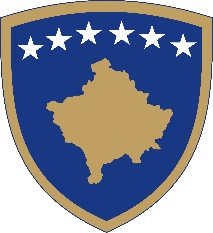 Republika e KosovësRepublika Kosova - Republic of KosovoAgjencia e Kosovës për Akreditim	Agencija Kosova za Akreditaciju	Kosovo Accreditation AgencyNr.PërshkrimiDataKShC ka shqyrtuar dhe ka vendosur për listën e ekspertëve ndërkombëtarë të akreditimit. KShC dhe AKA kanë rivlerësuar që nga fillimi listën ekzistuese të ekspertëve ndërkombëtarë nga e cila janë larguar ekspertët joaktivë, ndërsa si prioritet janë vendosur ekspertët nga vendet anëtare të ENQA-së. KShC ka vendosur që thirrja për ekspertë të jetë e hapur gjatë tërë vitit.2022KShC ka shqyrtuar dhe ka vendosur për të gjitha raportet e vlerësimit të ekspertëve.2022KShC ka shqyrtuar të gjitha kërkesat e IAL-ve dhe ka shqyrtuar dhe proceduar te Komisioni i Ankesave të gjitha ankesat e IAL-ve.2022Me qëllim të rritjes së transparencës dhe përfshirjen e të gjithë akterëve të arsimit të lartë në procesin e vendimmarrjes, KShC ka vizituar të gjitha institucionet e arsimit të lartë të akredituara në Kosovë. Janar – Qershor 2022KShC-së së bashku me stafin e AKA-së kanë mbajtur dy punëtori për rishikimin e standardeve të akreditimit ku kanë marrë pjesë  akterët relevant të arsimit të lartë.28 shkurt- 1 mars 2022; dhe 28-29 mars 2022KSHC ka miratuar formularët e Manualit të Metodologjisë së Monitorimit dhe procedurave pasakredituese. Ky vendim është marrë pas një procesi gjithëpërfshirës të akterëve vendorë dhe partnerëve ndërkombëtarë.   21 Shkurt 2022KShC-së ka punuar në dokumentin Kosovo Subject Area Code. Ky dokument është ende në hartim e sipër.2022KShC dhe AKA kanë zhvilluar vizita në Vjenë, Podgoricë, Zagreb, Tiranë dhe Shkup, tek agjencitë homologe, ndërsa kanë marrë pjesë në takimet dhe konferencat e ENQA dhe EQAR.2022KShC dhe AKA kanë takuar përfaqësuesit e të gjitha IAL-ve të  akredituar në takimin e rregullt vjetor. 4 tetor 2022KShC aprovon Planin e Aktiviteteve për vitin 2023 me prioritetin kryesor rikthimin e AKA në Asociacionin Evropian për Sigurimin e Cilësisë në Arsimin e Lartë (ENQA) dhe Regjistrin Evropian për Rritje të Cilësisë në Arsimin e Lartë (EQAR).Dhjetor 2022KShC dhe AKA marrin pjesë në grupin punues të Komisionit Parlamentar për Arsim, Shkencë, Teknologji, Inovacion, Kulturë, Rini dhe Sport për amandemintimin e Ligjit për AKA, para leximit të dytë.2022KShC raporton në Komisioni për Arsim, Shkencë, Teknologji, Inovacion, Kulturë, Rini dhe Sport në Parlamentin e Kosovës2022NrDataMbledhjet 118.01.2022Mbledhja e 95-të e KShC-ës (online)221.02.2022Mbledhja e 96-të e KShC-ës305.04.2022Mbledhja e 97-të e KShC-së426.04.2022Mbledhja e 98-të e KShC-së 513.05.2022, vazhdim më 23.05.2022Mbledhja e 99-të e KShC-së616.06.2022Mbledhja e 100-të e KShC-së730.06.2022Mbledhja e 101-të e KShC-së814.07.2022Mbledhja e 102-të e KShC-së926.07.2022Mbledhja e 103-të e KShC-së1001.09.2022Mbledhja e 104-të e KShC-së1104.10.2022Mbledhja e 105-të e KShC-së1225.10.2022Mbledhja e 106-të e KShC-së1324.11.2002Mbledhja e 107-të e KShC-së1419 dhe 20.12.2022 Vazhdim më 12 dhe 16 janar 2023Mbledhja e 10--të e KShC-së